Утверждаю: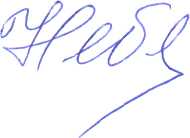 Директор МБОУ «СОШ №175»  Небесная В.И.« 30 »  « августа » 2018г.Положениео проведении школьного этапа  спортивных игр школьников «Президентские спортивные игры» среди классов-команд МБОУ «Средней общеобразовательной школы № 175» в 2018- 2019 учебном году I.   Общие положения:Внутришкольные соревнования «Школьная спортивная лига» (далее – Лига) среди учащихся МБОУ «Средняя общеобразовательная школа №175»  в рамках первого этапа Всероссийских спортивных игр школьников «Президентские спортивные игры» 2017-2018 учебного года проводятся в соответствии с Указом Президента Российской Федерации от 30 июля 2010 г. № 948 «О проведении всероссийских спортивных соревнований (игр) школьников» с целью привлечения детей к регулярным занятиям физической культурой и спортом, повышения уровня их физической подготовленности и спортивного мастерства.Основные задачи:     пропаганда здорового образа жизни среди школьников;     внедрение физической культуры и спорта в повседневную жизнь школьников;     привлечение школьников к активным занятиям физической культурой и спортом, здоровому образу жизни;     развитие и популяризация массовых видов спорта в школе и селе;     определение сильнейших команд школы, для участия в муниципальном этапе «Школьной спортивной лиги»;II.  Места и сроки проведенияСоревнования Лиги проводятся в четыре этапа:1 (школьный) этап – внутришкольные спартакиады – соревнования среди классов в школе, проводятся согласно положению, утвержденному директором школы с сентября 2018 года по апрель 2019 года и графика муниципального этапа.III.   Руководство проведением соревнованийРуководство проведением первого этапа осуществляет директор школы при непосредственном  участии физкультурно-спортивного клуба школы.IV.  ЗаявкиПредварительные заявки на участие в 1 этапе Лиги на каждый вид спорта подаются с указанием количества участников не позднее, чем за один день до соревнований, Давыденко В.В.Соревнования проводятся в соответствии с действующими правилами соревнований по видам спорта, а также настоящим Положением.VI. Безопасность участников во время проведения соревнований возлагается на инструктора по физической культуре и учителей физического воспитания. VI. Условия подведения итоговКомандное первенство среди классов - команд в командном зачете определяется по наилучшим результатам в 6 видах программы раздельно среди начального, среднего и старшего звена.В комплексном зачете определяется командное первенство среди классов-команд по наибольшей сумме баллов, набранной в результате соревнований.В случае одинаковой суммы очков более высокое место в комплексном зачете присуждается команде, имеющей наибольшее количество первых мест по видам программы, при равенстве этого показателя – по наибольшему количеству вторых мест по видам программы и т.д.VII.   НаграждениеНаграждение классов - команд школы, занявшие 1-3 места в видахпрограммы Лиги, награждаются грамотами. Участники, занявшие 1-3 места в личном зачете в индивидуальных видах спорта, победители и призеры в составе команд в командных игровых видах спорта, эстафетах, награждаются грамотами и призами.